Kelly’s Kackels…………With the holidays approaching us we all need to think about exercising -how we do it is up to us. 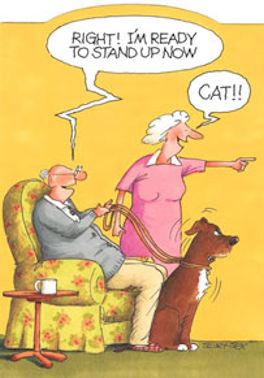 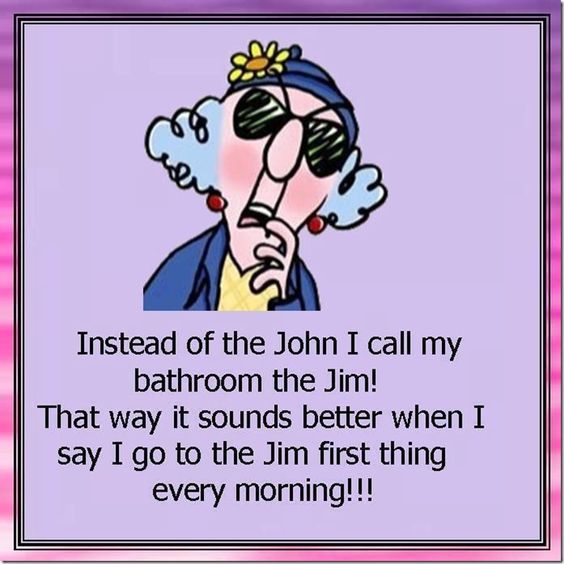 